ПОЗДРАВЛЯЕМ!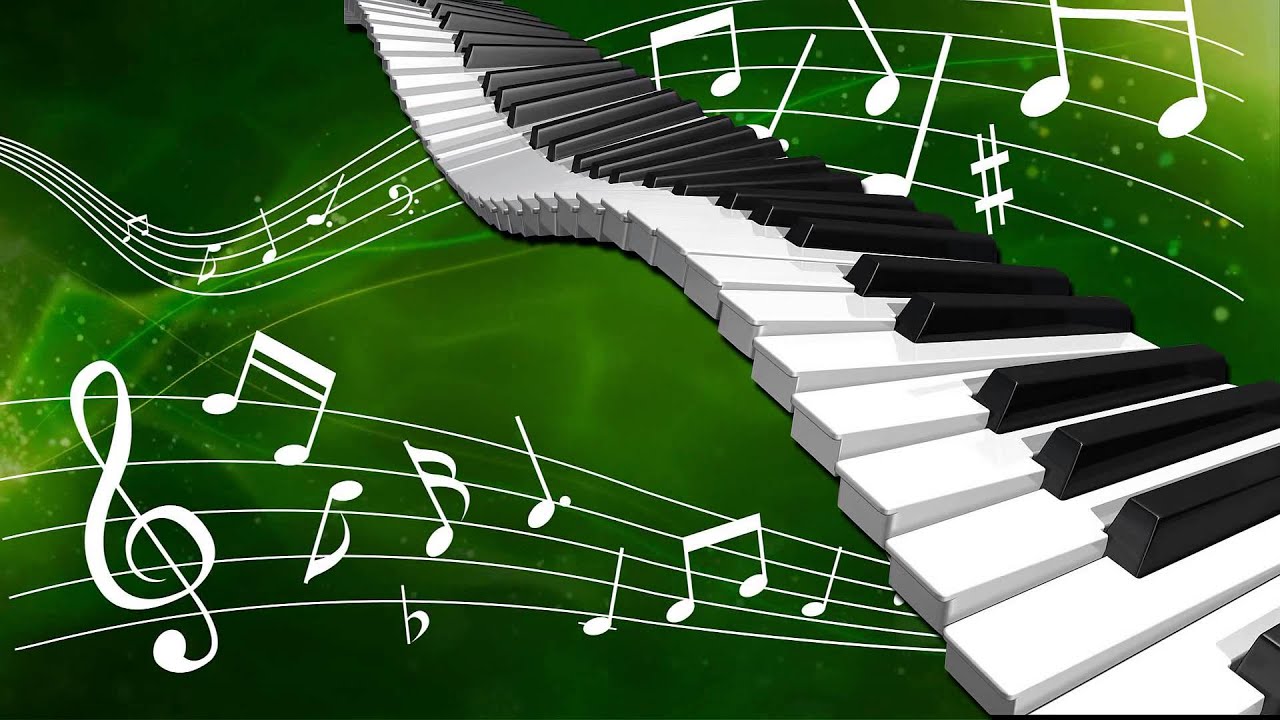 РЕЗУЛЬТАТЫ ШКОЛЬНОГО КОНКУРСА1 февраля 2020 годучащихся «Фортепиано» 2-6 классовБуц Влада                                    Диплом 2 степениСаакян Виктория                        Диплом 2 степениКазарян  Женя                            Диплом 3 степениКим   Ольга                                 Диплом 2 степениСултанова Надежда                   Диплом 3 степениФилёва Виктория                                Диплом 